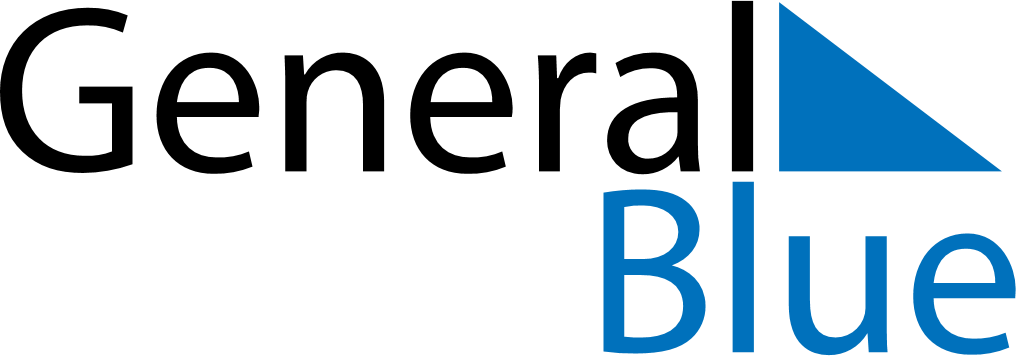 February 2018February 2018February 2018February 2018PanamaPanamaPanamaMondayTuesdayWednesdayThursdayFridaySaturdaySaturdaySunday12334567891010111213141516171718Shrove MondayShrove Tuesday1920212223242425262728